2. RAZRED – 3. SPLETNO SREČANJE                 4.12.2020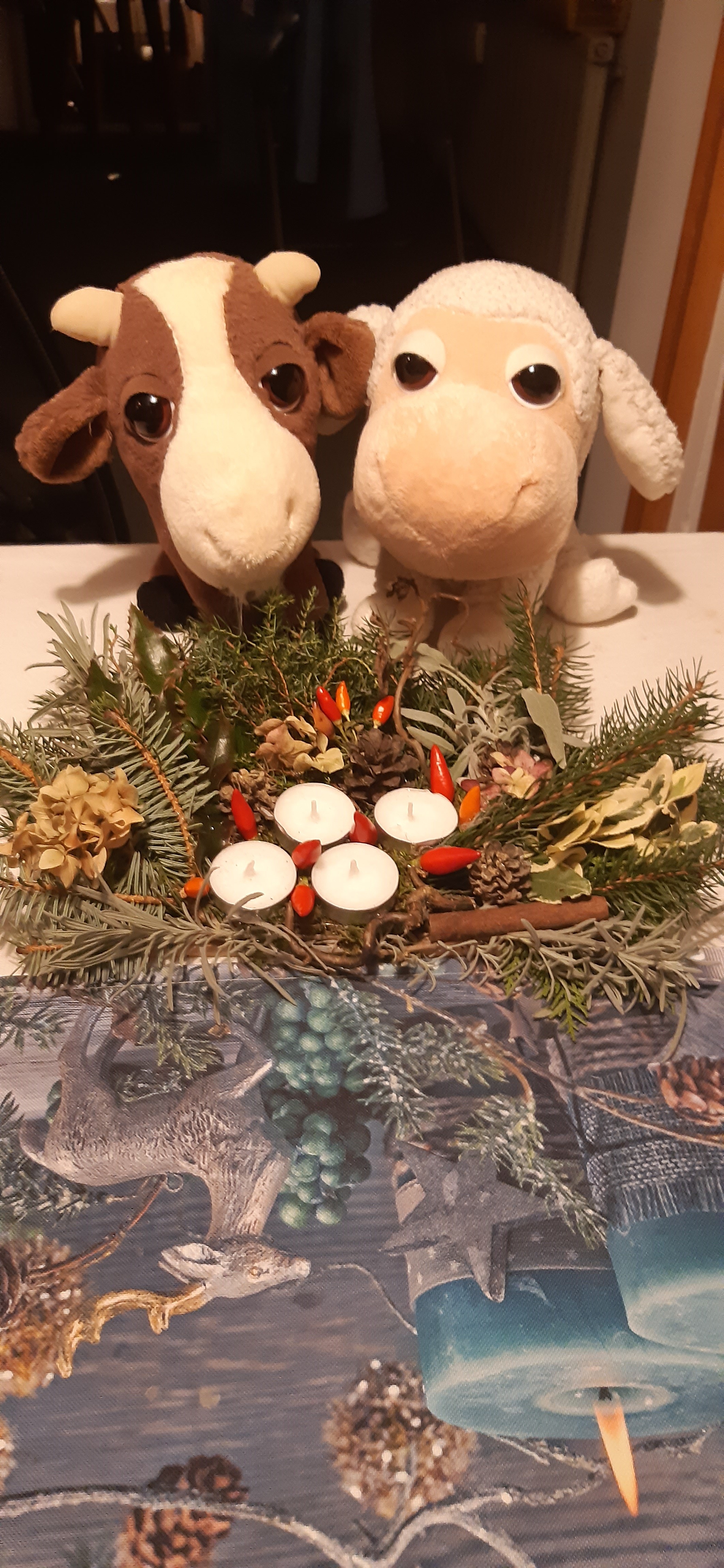 NINA         ZOJA     ŽANA    ALJAŽ    JAKA    VID    DENIS           LUKA    JANA    ŠPELA    JAKOB    LUKA    Dragi otroci, spoštovani starši !Stopili smo v adventni čas, ko se pripravljamo na rojstvo in prihod našega odrešenika Jezusa Kristusa. Verjamemo, da vam je bilo toplo pri srčku, ko ste skupaj s starši prižgali prvo svečko na vašem adventnem venčku. Je tudi čas, ko že vsi nestrpno čakamo na prihod svetega Miklavža z njegovimi pomočniki angelčki, škrati, vilami, palčki in seveda parklji.Sveti Miklavž ve, kako težko vam je v tem času, ko zaradi virusa ne obiskujete šole in se ne morete družiti s svojimi prijatelji tako, kot bi se radi. Tudi njemu je hudo, ker vas ne bo mogel obiskati v vaši cerkvici. Pustil pa vam je pismo, ki pravi takole :MOJ LJUBI OTROK !VSE LETO SEM TE SPREMLJAL NA TVOJIH POTEH, BIL SEM V TVOJIH SANJAH. POZNAM VSAK KOTIČEK TVOJEGA SRCA. RAD TE IMAM TAKŠNEGA KOT SI. NASMEJANEGA, Z ISKRICO V OČEH, TUDI TVOJE SOLZICE MI NISO TUJE.SPOROČAM TI, DA SEM PREJEL TVOJE PISMO IN DA NISEM POZABIL NATE. ŽELIM TI, DA SI ŠE NAPREJ TAKO VESEL IN PRISRČEN OTROK, KI JE SVOJIM STARŠEM V VESELJE.TVOJ SVETI MIKLAVŽ !IN TUKAJ SO ŽE TVOJE VEROUČNE NALOGE 📖. KER JE PRED VRATI MIKLAVŽEVANJE IN SMO V ADVENTNEM ČASU, BOMO NEKAJ ENOT IZPUSTILI. K NJIM SE BOMO TEKOM VEROUČNEGA LETA ŠE VRNILI.10.enota- BODI DOBER :🎅STARŠEM NA GLAS PREBERI ZAPIS V DZ STR.22 IN REŠI PRVO NALOGO NA STR.22STARŠE PROSI, NAJ TI PRIPOVEDUJEJO O SVOJEM MIKLAVŽEVANJU, KO SO BILI OTROCINARIŠI KAPO SV.MIKLAVŽASTARŠEM SE ZAHVALI ZA POMOČ PRI NALOGAH IN PRED SPANJEM SKUPAJ ZMOLITE SVETI ANGEL12.enota- ANGEL OBIŠČE MARIJO:👼                                                                          NA GLAS PREBERI ZAPIS V DZ STR. 26 IN REŠI TRETJO NALOGONARIŠI PRVO SVEČKO, KI SI JO PRIŽGAL NA ADVENTNEM VENČKUS STARŠI ZMOLITE ZDRAVA MARIJOVeroučni voditelji ti želimo obilo veselja pri reševanju nalog in naj ti sv. Miklavž uresniči srčno željo. Vam spoštovani starši, pa se zahvaljujemo za pomoč, ki jo nudite svojim otrokom pri veroučnih nalogah, jih bodrite in se trudite, da otroci ostajajo povezani v Božji ljubezni. NI SAMOUMEVNO ! Vse dobro in ostanite zdravi !BERNARDA, NINA, ŽIVA